School Education Plan and Results Report2015-2018Year 3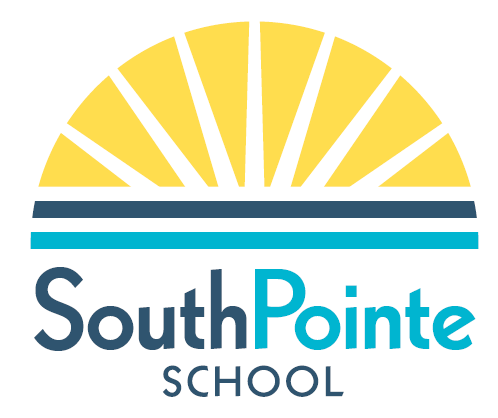 Our MottoEvery Day, Every Student, A Success.Our MissionSouthPointe School, in collaboration with our community, will provide a safe, supportive learning environment in which every student will develop the skills and knowledge to become lifelong learners and contributing members of society.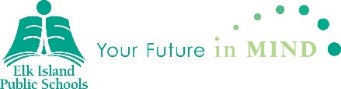 SECTION ONE:  School and Division GoalsSchool Goals:GOAL 1:  	More students achieve one year’s growth in literacy and numeracy (EIPS Priority 1, Goal 2)GOAL 2:  	The staff and students will engage in leadership opportunities to build a strong school community (EIPS Priority 2- Goal 1)GOAL 3:  	Student learning is supported through active parent engagement (EIPS Priority 3, Goal 1)Elk Island Public Schools Goals:Priority 1: Promote growth and success for all students.GOAL 1:  EXCELLENT START TO LEARNINGOutcome: More children reach social, intellectual, and physical developmental milestones by Grade 1.GOAL 2:  SUCCESS FOR EVERY STUDENTOutcome: More students achieve a minimum of one year’s growth in literacy and numeracy.Outcome: The achievement gap between First Nation, Metis and Inuit students and all otherstudents is reduced.GOAL 3:  SUCCESS BEYOND HIGH SCHOOLOutcome: More students are engaged in school, achieve excellence, and are supported in their transition beyond high school.Priority 2: Enhance high quality learning and working environments.GOAL 1:  A FOCUS ON WELLBEING INCLUDING STUDENT CITIZENSHIP AND STAFF ENGAGEMENTOutcome: Our learning and working environments are welcoming, caring, respectful, and safe.GOAL 2:  QUALITY INFRASTRUCTURE FOR ALLOutcome: Student learning is supported through the use of effective planning, managing, and investment in division infrastructure.GOAL 3:  BUILD CAPACITYOutcome: All staff have the opportunity and are supported in increasing their professional and leadership capacities.GOAL 4: A CULTURE OF EXCELLENCE AND ACCOUNTABILITYOutcome: The division uses evidenced-based practices to improve student engagement and achievement.Priority 3: Enhance public education through effective engagement, partnerships, and communication.GOAL 1:  PARENTS AS PARTNERSOutcome: Student learning is supported and enhanced through parent engagement.GOAL 2:  SUPPORTS AND SERVICES FOR STUDENTS AND FAMILIESOutcome: Community partnerships support the needs of our students.GOAL 3:  ENGAGED AND EFFECTIVE GOVERNANCEOutcome: The division is committed to ongoing advocacy to enhance public education.SECTION TWO:  School Profile and Foundation Statements Principal:  Carol Brown		Assistant Principal:   Corey Kropp	 Counsellor: Corey KroppSPS School Quick Facts:SouthPointe School is a K- grade 6 School that serves 321 students.SouthPointe School is a community school serving the students who reside within the SouthPointe and Sienna subdivisions. Total budget 98% allocated to staffing Programming highlights:SouthPointe School is an inclusive education setting dedicated to meeting the needs of all types of learners. Our students have the opportunity to participate in a wide variety of musical experiences.SECTION THREE:  School Education Results Report (2016-2017)SECTION FOUR – School Goals, Strategies and Performance MeasuresSECTION FIVE: Summary of Performance Measures 2017-18 is first operational year for SouthPointe School. Presently, there is no data to report. SECTION SIX:  Additional InformationParent Involvement and Communication of PlanSouthPointe School will develop a supportive School Council and fundraising society who meet every month. The school successes and challenges will be presented to School Council at the regularly scheduled meeting in October. SouthPointe School Education Plan will be presented to parents at the October School Council meeting. A final copy of this School Education Plan will be submitted to the Superintendent of Schools on October 13, 2017 and posted on the SouthPointe School website.Our goal is to foster a shared responsibility and cooperation among our parents, students and staff as we work towards the establishment of a successful, positive and inviting educational setting at SouthPointe School.Additional InformationA complete class size report for each school in EIPS may be viewed at http://www.eips.ca/planning-and-What were the greatest challenges faced in 2016-2017?Literacy in Fort Saskatchewan was a challenge identified in all schools and across all divisions. How, and to what degree, did those challenges impact planning for 2017-2018?For the 2017-18 school year, all schools in Fort Saskatchewan agreed to pool the Classroom Improvement Funding to address the literacy needs at every grade level. Extensive targeted professional development will occur throughout the school year. The focus of this professional development will be to build the capacity of our staff to implement evidence based high yield literacy practices to improve reading and writing proficiency for students. School Goal 1:By the end of June 2018 more students will achieve a minimum of one year’s growth in literacy and numeracy. (EIPS Priority 1 - Goal 2)Division Outcome:	More students achieve a minimum of one year’s growth in literacy and numeracy.Strategies:Continued use of instructional strategies such as, Fountas and Pinnell Literacy kits, Leveled Literacy Intervention, guided reading, home reading resources, writers/readers workshop, Reading A to Z-Razz kids, use of STAR literacy assessment and Math Intervention Programming Instrument (MIPI) results to inform instruction and educational programming to further develop students literacy and numeracy skillsIncorporate balanced and comprehensive literary strategies and critical thinking strategies to ensure that literacy skills grow and developContinued use of numeracy resources, staff professional development, student math manipulative tool kits and Benchmark assessment math kits 		Performance Measures: Increase in students’ reading levels through a combination of Fountas and Pinnell benchmarks and guided reading levels.STAR literacy assessment, Math Intervention Programming Instrument (MIPI) and provincial achievement test data will identify and support one year of growth for every student.School Goal 2: The staff and students will engage in leadership opportunities to build a strong school community (EIPS Priority 2- Goal 1)Division Outcome: Our learning and working environments are welcoming, caring, respectful and safe. Strategies:All stakeholders will have the opportunity to provide input into the creation of SouthPointe School’s spirit brand.   Develop student leadership opportunities to demonstrate leadership skills Performance Measures Students will be actively engaged within the school community through leadership opportunities. High level (80% or greater) of student satisfaction on the Accountability Pillar measuresHigh level (80% or greater) in overall  School Culture Accountability Pillar measures with emphasis on the parental involvement categorySchool Goal 3:Student learning will be further supported and enhanced through an increase in parent engagement (EIPS Priority 3, Goal 1)	Division Outcome: Student learning is supported and enhanced through parent engagement.Strategies:Frequent updating of school website, user friendly teacher e-pages, monthly newsletters, information at school council to inform and engage parents about the learning that is occurring at SouthPointe School.Establish active parent council and fundraising societies.Provide opportunities for parents to volunteer with in the school. Provide parents with the opportunity to provide input into the education of their children. Baseline information survey will be completed by parents at SPS Parent/Teacher Interviews in October 2017. A second survey will be completed in April 2018. Gather data from parents through the use of EIPS SurveyPerformance Measures :High level (80% or greater) results in Accountability Pillar on parental decisions about their child’s education.High level (80% or greater) Parent Involvement Accountability Pillar MeasureIncrease in parent satisfaction as reported by parent questionnaire (April, 2018).  